Publicado en  el 12/09/2016 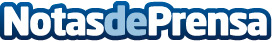 Extremadura, presente en la X Fiesta del Libro y la Cultura de Medellín en Colombia hasta el 18 de septiembreLa presencia de Extremadura en la X Fiesta del Libro y la Cultura de Medellín en Colombia, como invitado de honor junto al municipio extremeño homónimo del colombiano, se prolongará hasta el 18 de septiembre con actividades literarias, gastronómicas y musicalesDatos de contacto:Nota de prensa publicada en: https://www.notasdeprensa.es/extremadura-presente-en-la-x-fiesta-del-libro Categorias: Internacional Gastronomía Literatura Extremadura http://www.notasdeprensa.es